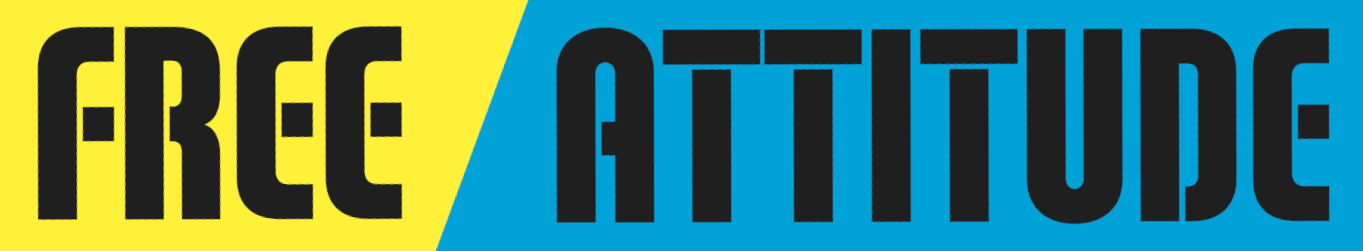 MODULO DI ISCRIZIONEda consegnare compilato, in tutte le sue parti, a Fondazione Montagna sicura – Montagne sûrevia email all’indirizzo ddufour@fondms.org o via fax al numero 0165 89133 entro il 18 marzo 2014Il/la sottoscritto/a (cognome e nome) ___________________________________________________________Nato/a il __________________________     a ____________________________________   (_____)Residente a ________________________ (_____) via ________________________________________n. _____tel/cell. _______________________________________       e-mail ____________________________________CHIEDE DI ISCRIVERSI AL CORSO “FREE ATTITUDE”e dichiara                                                          di saper sciare in tutte le condizioni di neve    di avere ottime capacità tecniche nel fuoripista                                                         di essere in buone condizioni fisiche				     di essere maggiorenneSi precisa che: - il costo del corso è di 240,00€ a persona per le 2 giornate in programma e comprende: il costo della guida alpina e/o maestro di sci, gli interventi teorico-didattici degli esperti. - la copia del bonifico e il certificato medico di sana e robusta costituzione devono essere inviati solo dopo la conferma dello svolgimento del corso che verrà comunicata il 18 marzo 2014;- qualora le iscrizioni superassero il numero disponibile di partecipanti, si terrà conto dell’ordine cronologico di iscrizione.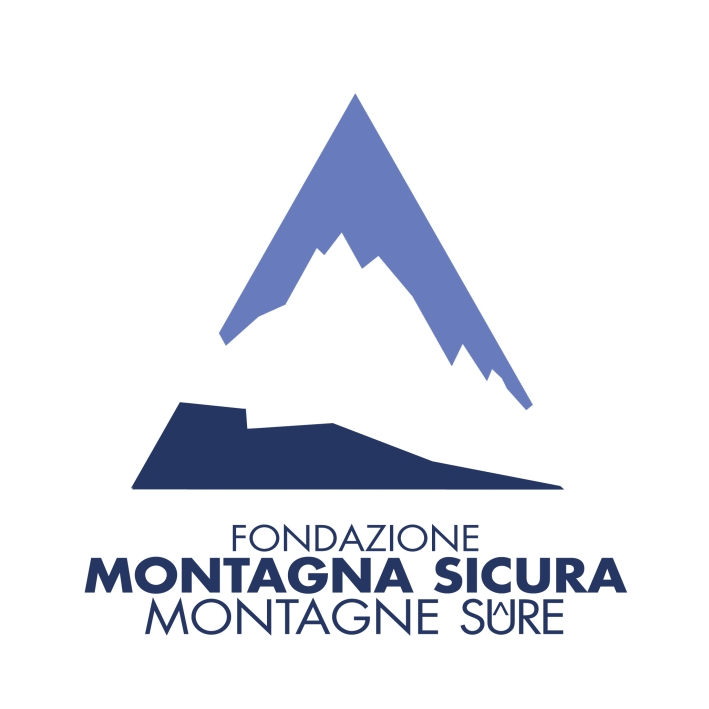 AUTORIZZAZIONE ALLE RIPRESE FOTOGRAFICHEIl/la sottoscritto/a (nome e cognome) ___________________________________________  con la presente dichiarazione: da il consenso affinché gli operatori possano effettuare riprese e documentazione fotografica durante lo svolgimento delle attività, compresa l’eventuale successiva divulgazione da parte della Fondazione Montagna sicura e Whitexperience; dichiara infine, ai sensi del decreto legislativo 30 giugno 2003, n. 196, di essere informato che:	-  i dati raccolti sono relativi al servizio in oggetto, gli stessi rimarranno depositati presso Fondazione Montagna sicura; 	-  il conferimento dei dati ha natura facoltativa; 	-  l’eventuale rifiuto di conferire i dati richiesti comporta l’esclusione dalla partecipazione all’attività; 	-  i diritti spettanti all’interessato sono quelli di cui all’art. 13 del decreto legislativo 30 giugno 2003, n. 196.  Titolare del trattamento: Fondazione Montagna sicura Responsabile del trattamento: il Segretario generale dr Jean Pierre Fosson  data ____________________________ 	firma _____________________________    INFORMATIVA AI SENSI DEL D.LGS 196/03“CODICE IN MATERIA DEI DATI PERSONALI” La informiamo che il trattamento dei Suoi dati avverrà per la finalità di iscrizione e gestione del corso “Free Attitude”, e solo con il Suo consenso, per ricevere materiale informativo riguardante le attività formative della Fondazione. La preghiamo di tener presente che fra le informazioni personali da Lei fornite vi sono anche dati definiti “sensibili” (ex art. 4 c.1 lett. d) del Codice), come quelli idonei a rivelare lo stato di salute. In tali casi la Fondazione procederà al trattamento solo attraverso il Suo consenso scritto. I dati saranno trattati con modalità manuali, informatiche e/o telematiche. Potranno venire a conoscenza dei Suoi dati le seguenti categorie di incaricati del trattamento: Ufficio formazione. I dati potranno essere comunicati a enti partner esclusivamente per finalità istituzionali. I dati non saranno diffusi. Potrà rivolgersi al Servizio Privacy presso il titolare del trattamento per verificare i Suoi dati e farli integrare, aggiornare o rettificare e/o per esercitare gli altri diritti previsti dall’art. 7 del Codice. Titolare del trattamento dei dati è la Fondazione Montagna sicura con sede in località Villard de la Palud 1 – 11013 Courmayeur (AO).  Il/la sottoscritto/a (nome e cognome) ________________________________________________________________ 		acconsente al trattamento dei dati per finalità informative 		non acconsente al trattamento dei dati per finalità informative  acconsente ai sensi degli art. 23 e 26 del D.Lgs. 196/03, al trattamento dei dati sensibili dell’interessato data _____________________________        firma   _______________________________   